World Civ.: Geography Lesson 1                               Name: ____________________________Hour:________Equator: ______________________________________________________________________________Why is the Equator the hottest part of the earth? ___________________________________________________________________________________________________________________________________________Prime Meridian: _________________________________________________________________________Latitude: _______________________________________________________________________________Longitude: _____________________________________________________________________________Places that have the same ___________________________________will be in the same time zone. ____________________________map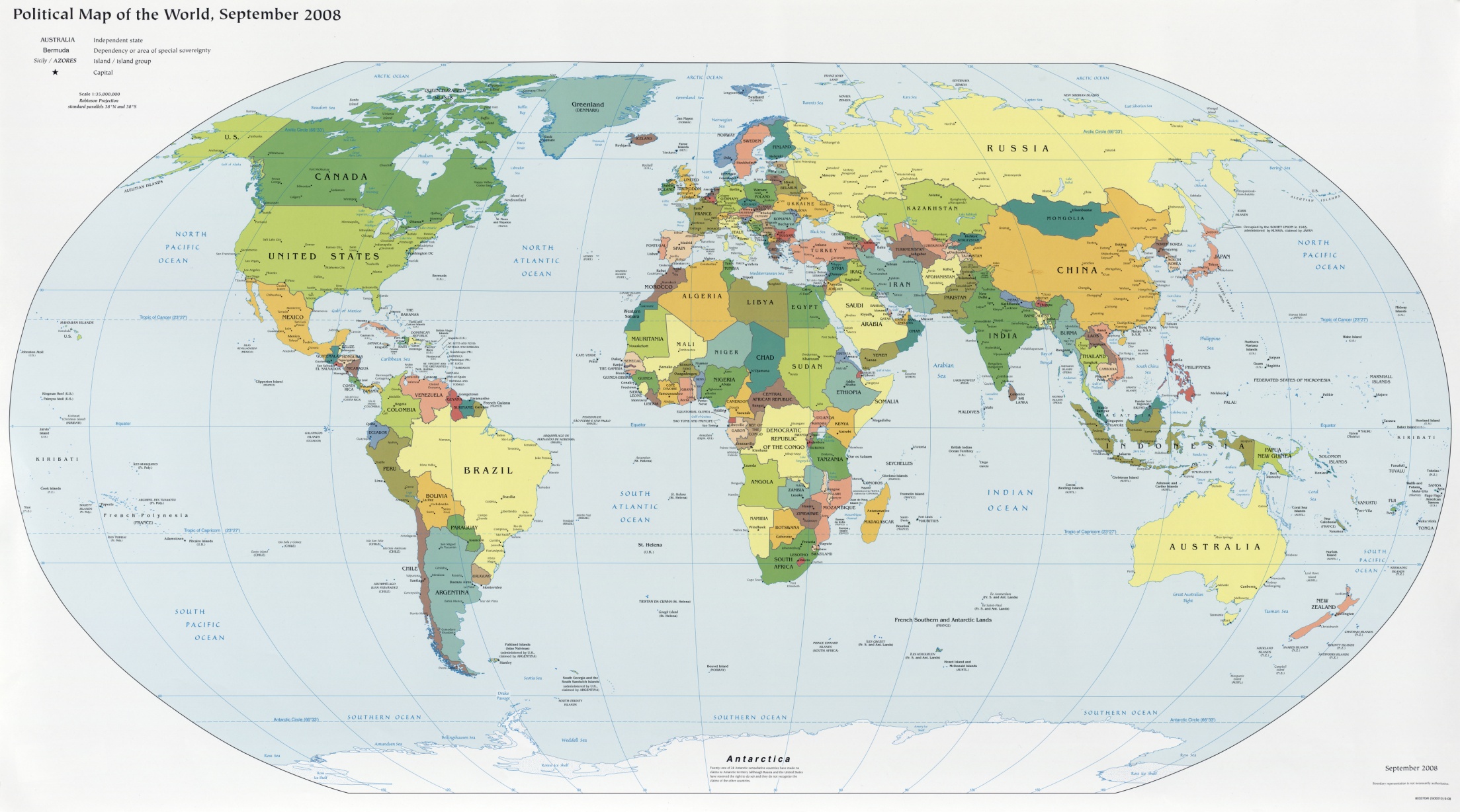 _____________________________map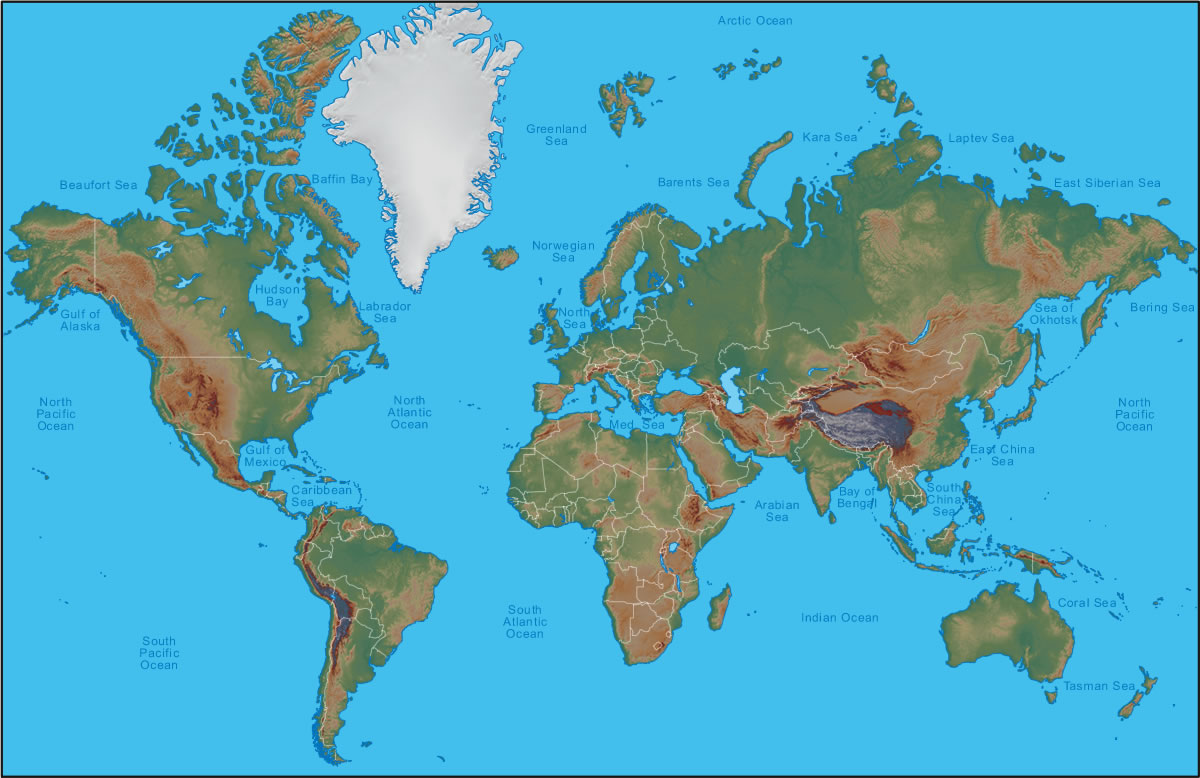 